Cerere bursă socială (medicală) Domnule director,Document care conține date cu caracter personal protejate de prevederile Regulamentului (UE) 2016/679          Subsemnatul(a),..................................................., având CNP………………….………..…, domiciliat(ă) în ……………………………, str. ………………………………...…, nr.……, bl. …., sc. .., et. …., ap. …, în calitate de ………………….…………. al elevului/elevei ………………………, din clasa a…..…a, vă solicit acordarea bursei sociale fiului meu/fiicei mele în anul școlar 2023-2024.Anexez:Certificatului de încadrare în grad de handicap sau a certificatului eliberat de medicul specialist (tip A5), cu luarea în evidență de către medicul de la cabinetul școlar/medicul de familie - acolo unde nu există medic școlar.Cont IBAN pe numele elevului pentru plata prin virament bancar a bursei și copie certificat de nastere/CI elev (în cazul în care contul IBAN este pe numele părintelui este necesară copia CI părinte)Declar că am fost informat că dacă elevul acumulează 10 sau mai multe absențe nemotivate într-o lună nu va primi bursa socială pentru luna respectivă.Data:……………                     Semnătura:……………………Unitatea de învățământ Liceul Teoretic Lucian Blaga Oradea prelucrează datele dumneavoastră personale în conformitate cu prevederile GDPR, în calitate de operator, și în conformitate cu prevederile specifice aplicabile: OME nr. 6238/2023 privind aprobarea Metodologiei-cadru de acordare a burselor școlare. Datele dumneavoastră cu caracter personal sunt prelucrate pentru îndeplinirea obligațiilor legale care îi revin operatorului, conform articolului 6 alin. (1) litera c) și e) din GDPR.Notă:elevi care au deficiențe/afectări funcționale produse de boli, tulburări sau afecțiuni ale structurilor și funcțiilor organismului, încadrate conform criteriilor din anexa nr. 1 la Ordinul ministrului sănătății și al ministrului muncii, familiei, protecției sociale și persoanelor vârstnice nr. 1.306/1.883/2016 pentru aprobarea criteriilor biopsihosociale de încadrare a copiilor cu dizabilități în grad de handicap și a modalităților de aplicare a acestora, cu modificările și completările ulterioare, și structurate tipologic conform aceluiași ordin, fără a se lua în considerare nivelul venitului mediu pe membru de familiePentru obținerea bursei sociale, elevii majori sau părinții/tutorii legal instituiți/reprezentanții legali ai elevilor minori depun la Comisia de management al burselor din unitatea de învățământ o cerere însoțită de acte care dovedesc dreptul de acordare a bursei sociale, în primele 25 de zile calendaristice de la începerea cursurilor anului școlar.Lista elevilor care beneficiază de burse sociale poate fi revizuită lunar, la cererea beneficiarilor, după cum urmează: se adaugă listei beneficiarilor de burse sociale acei elevi care fac dovada încadrării în condițiile prevăzute.Adresa:Aleea Posada, Nr. 1, 410364, Oradea - Tel./fax: +40 (359) 267558Web:www.lblaga.ro - E-mail:lblaga92@yahoo.com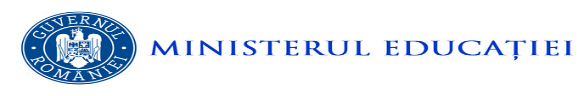 LICEUL TEORETIC ”LUCIAN BLAGA”ORADEA